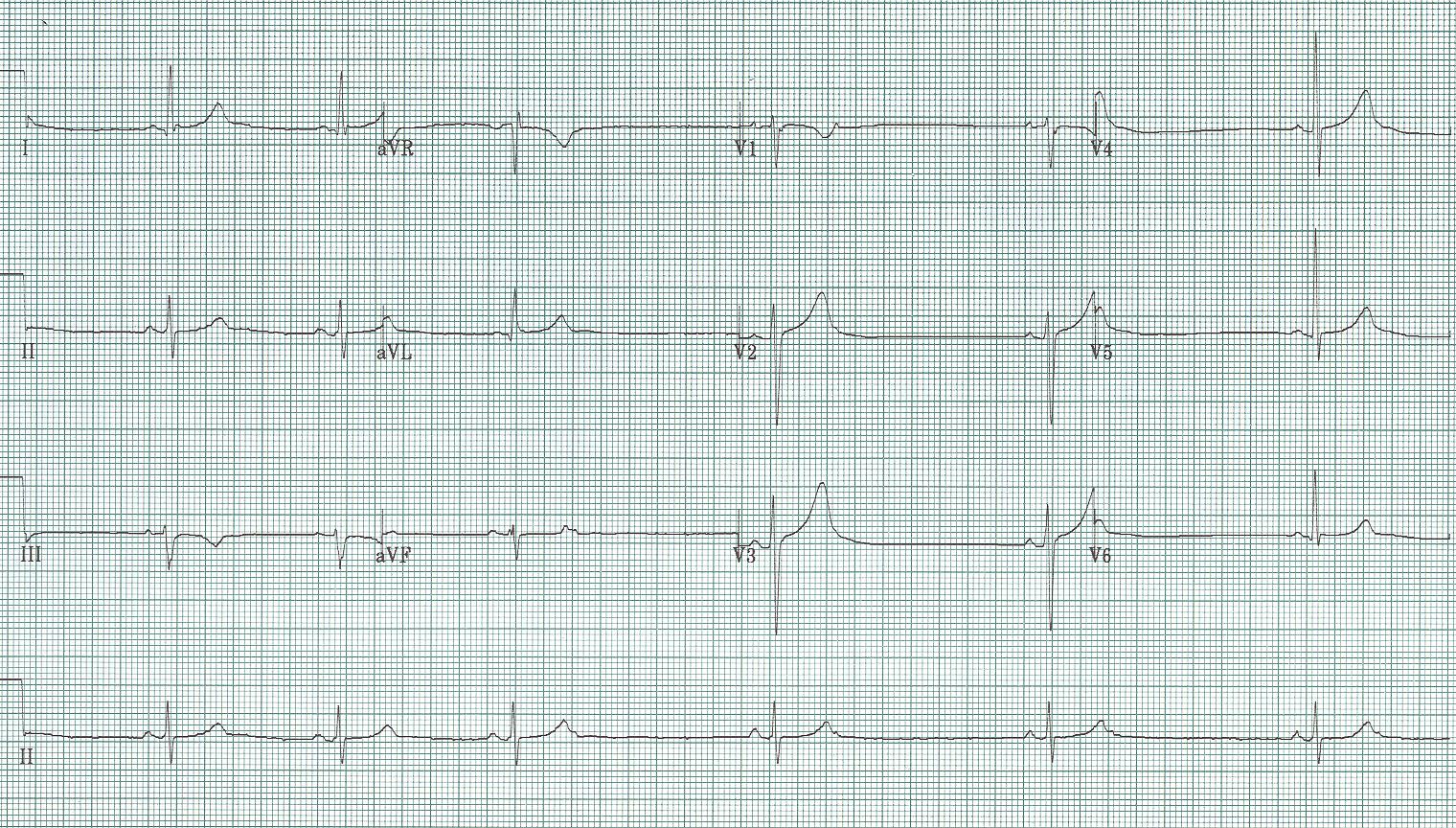 1.	70-year-old woman with episodes of lightheadedness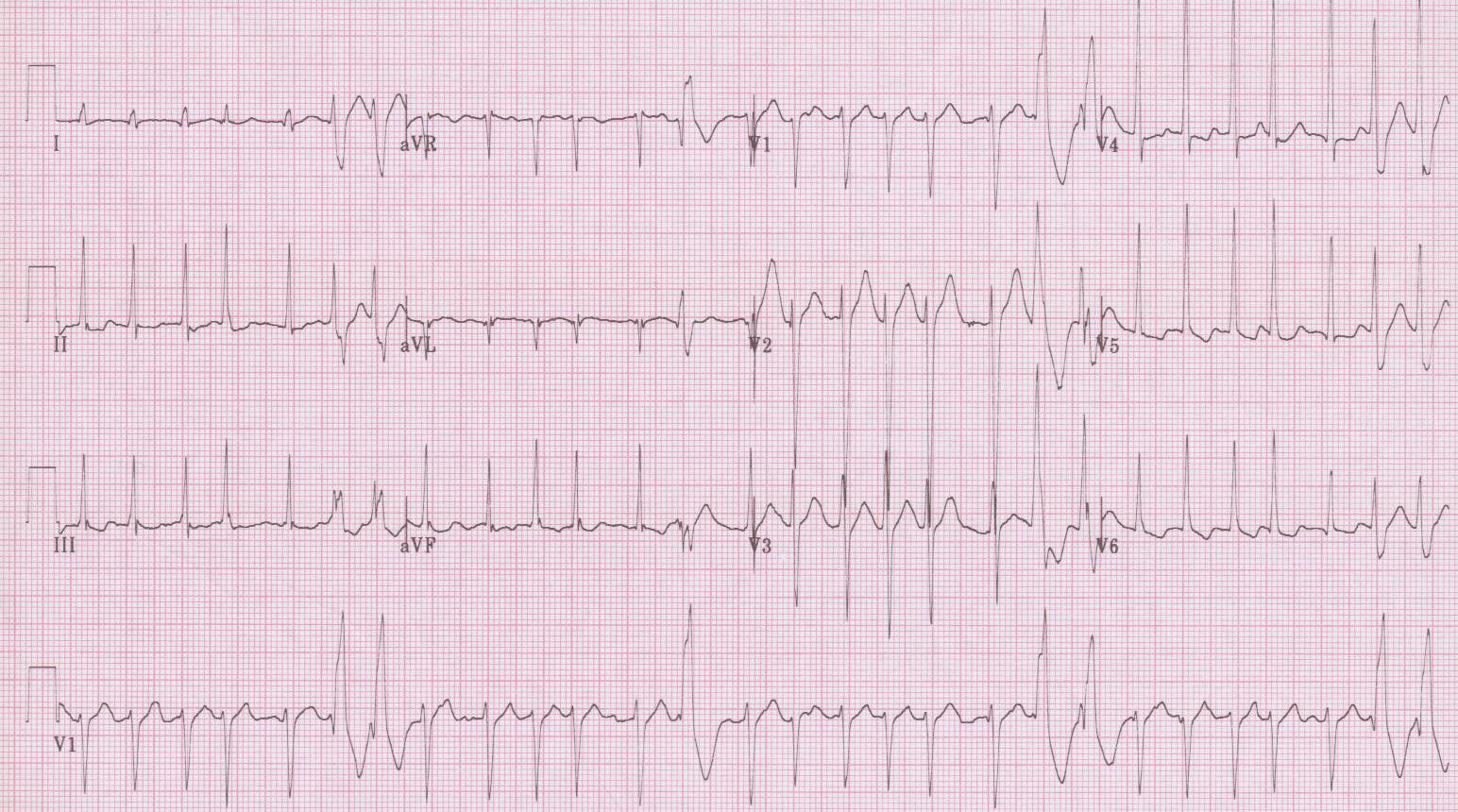 2.	 35-year-old man complains of palpitations after a night of “partying”.  Nurses are concerned about the frequent “PVCs”.	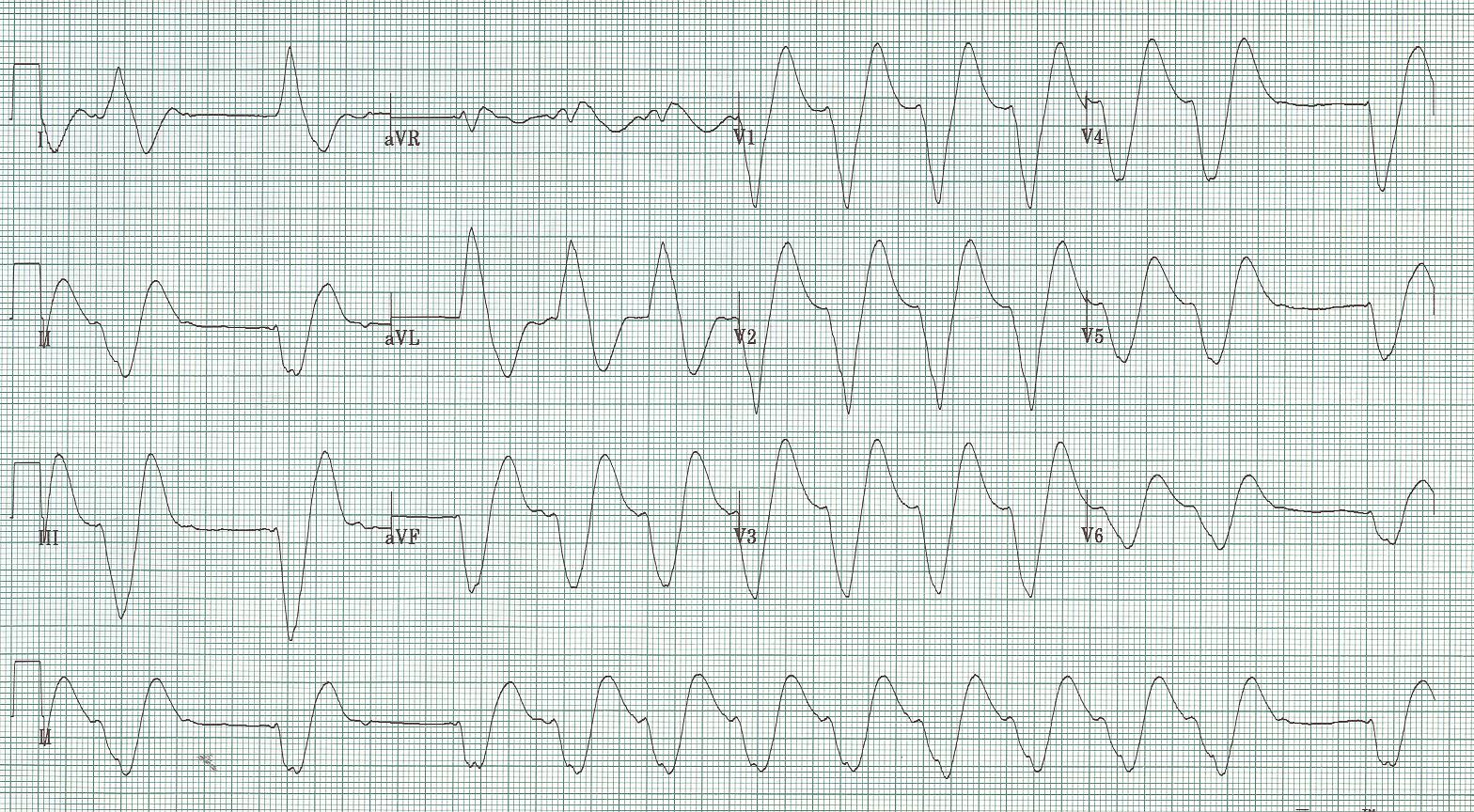 3.	40-year-old man with complaints of generalized weakness over several weeks.  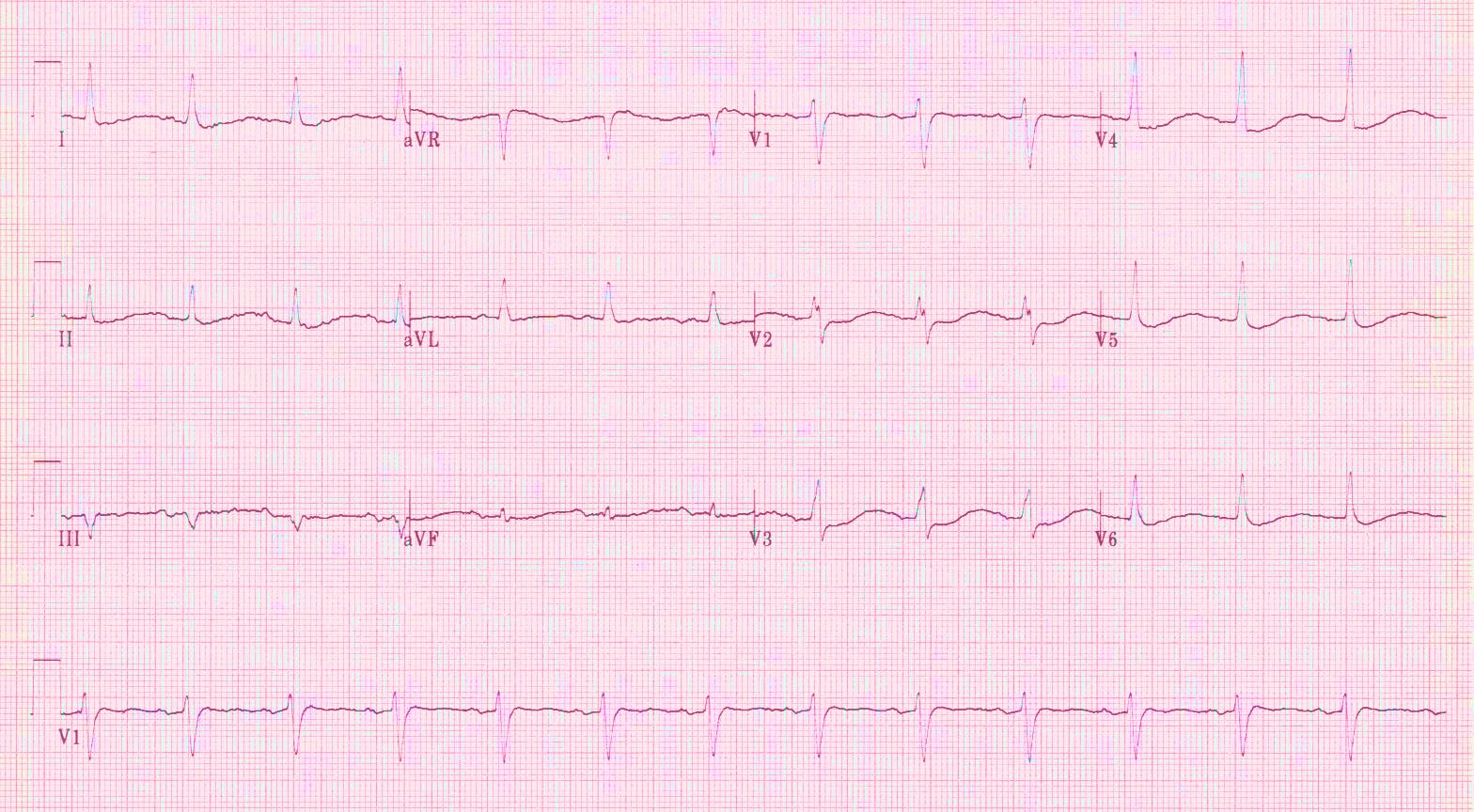 4.	75-year-old woman complains of significant generalized weakness.  She was started on hydrochlorothiazide (HCTZ) for HTN 1 month prior.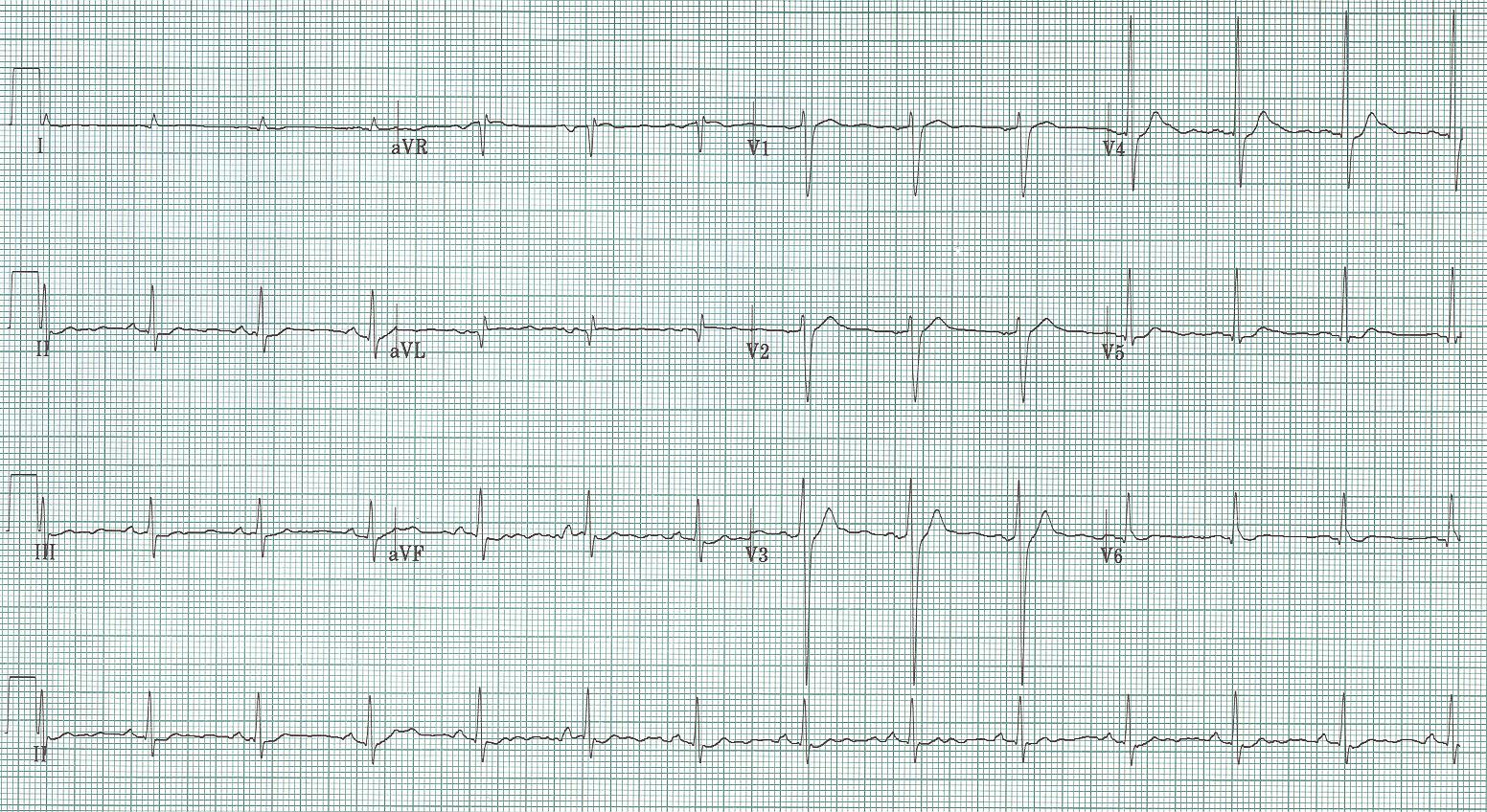 5.	60-year-old man with lethargy and altered mental status.  PMH: squamous cell lung cancer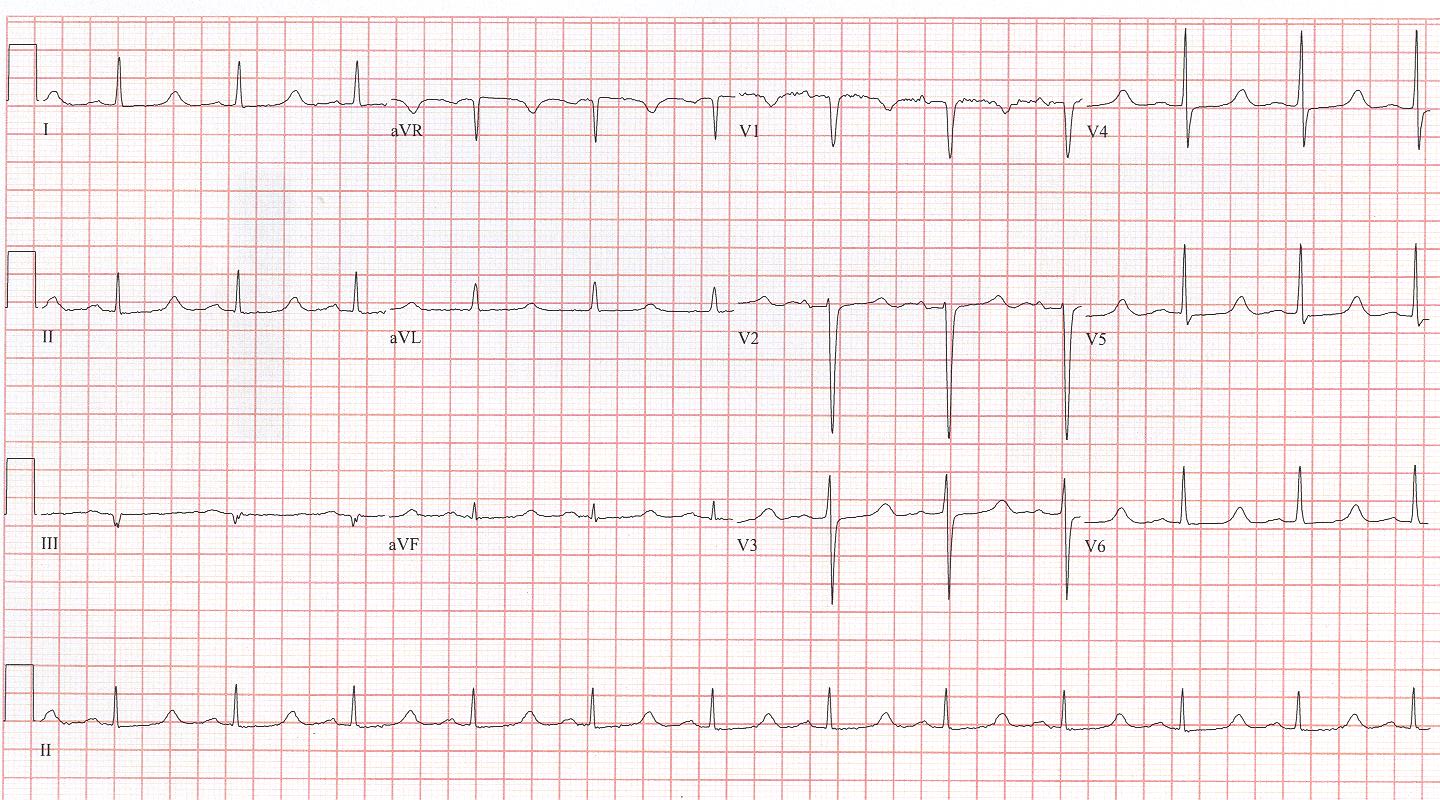 6.	46-year-old woman with carpal spasm.  PMH: thyroidectomy7. 46-year-old woman, an alcoholic well known to the ED, presents after syncopal episode.  	She also reports she has had vomiting and diarrhea for three days.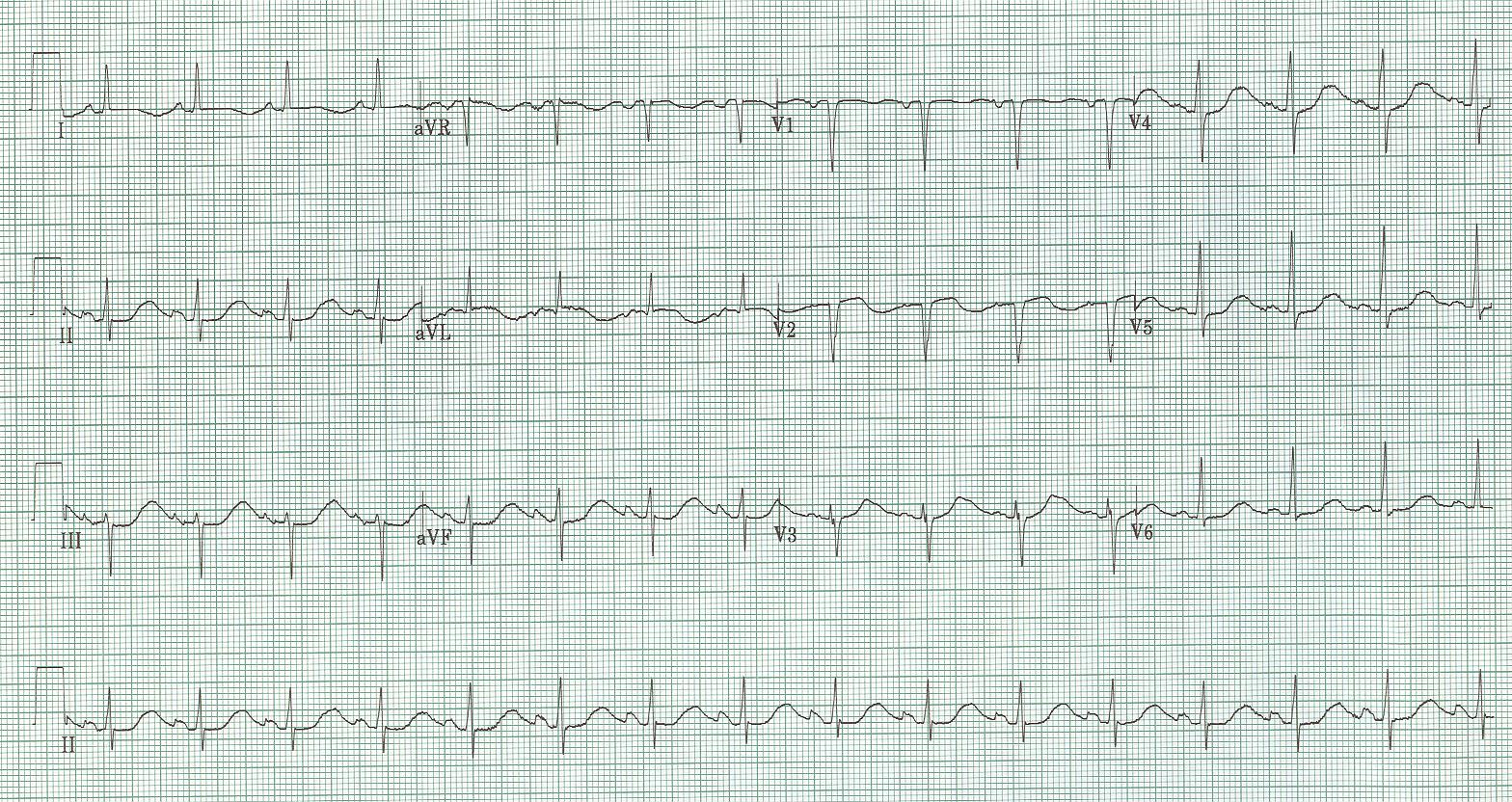 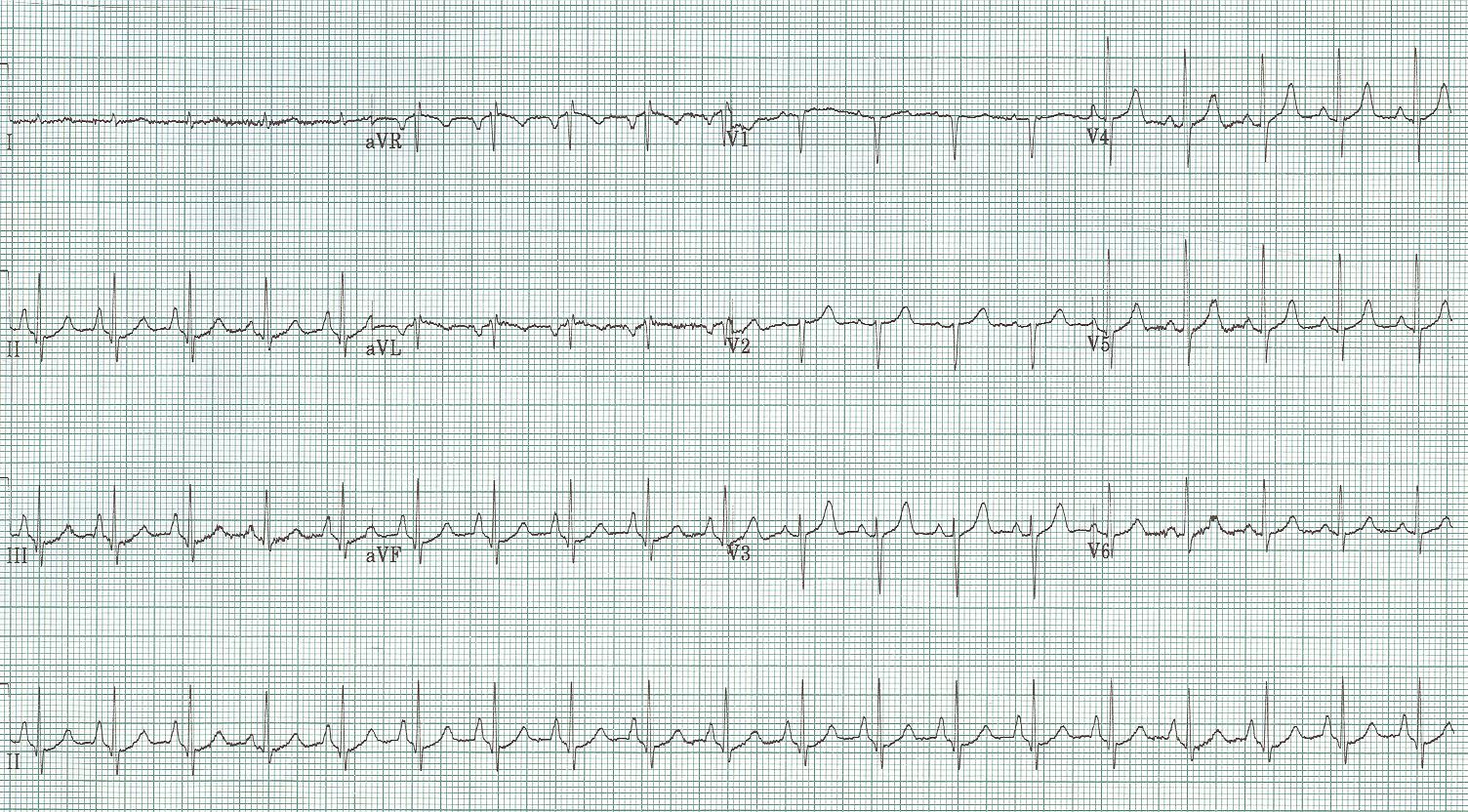 8. 60-year-old woman with increasing shortness of breath and sputum production over prior week. 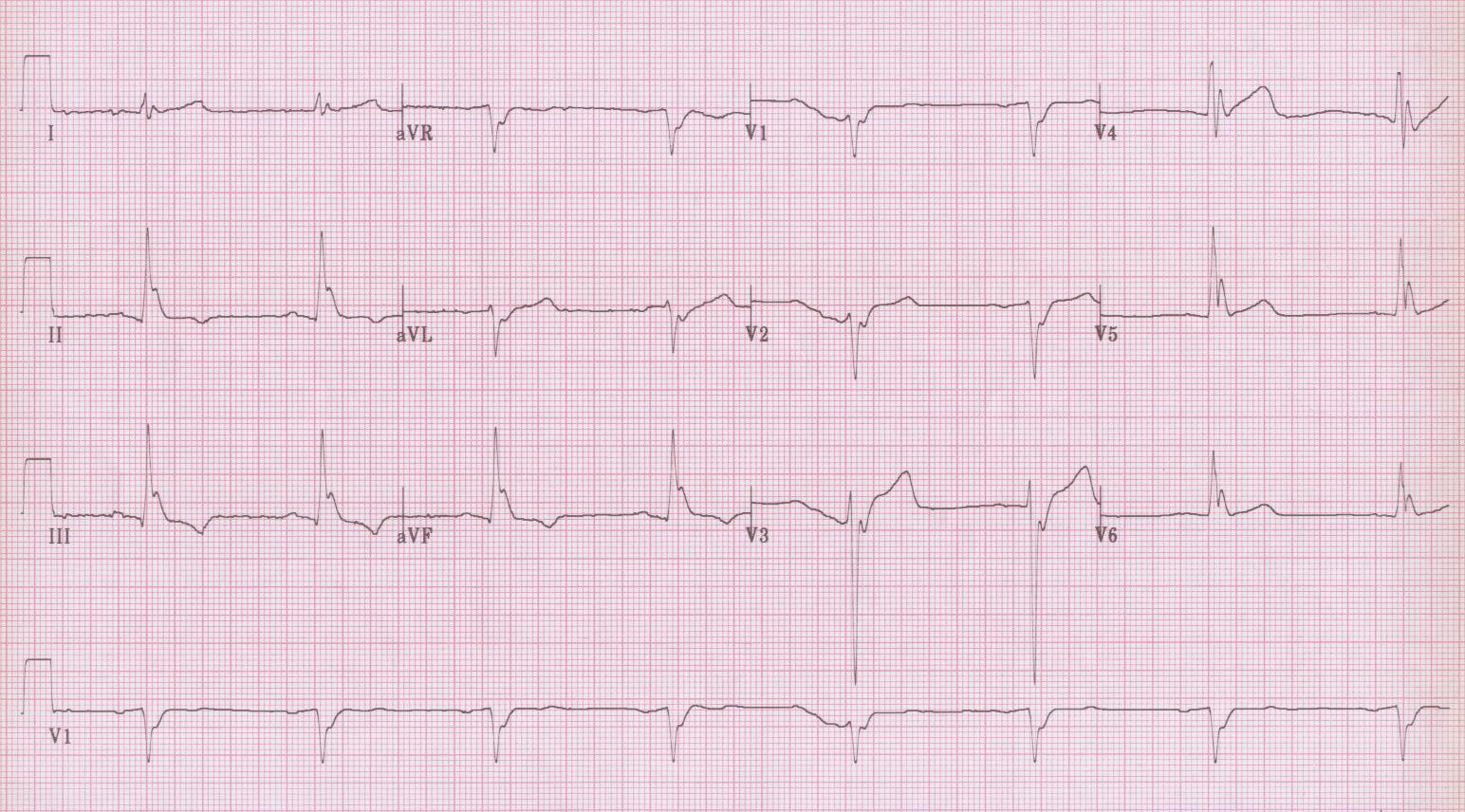 9. 30-year-old man found unresponsive outside, assumed to be a drug overdose…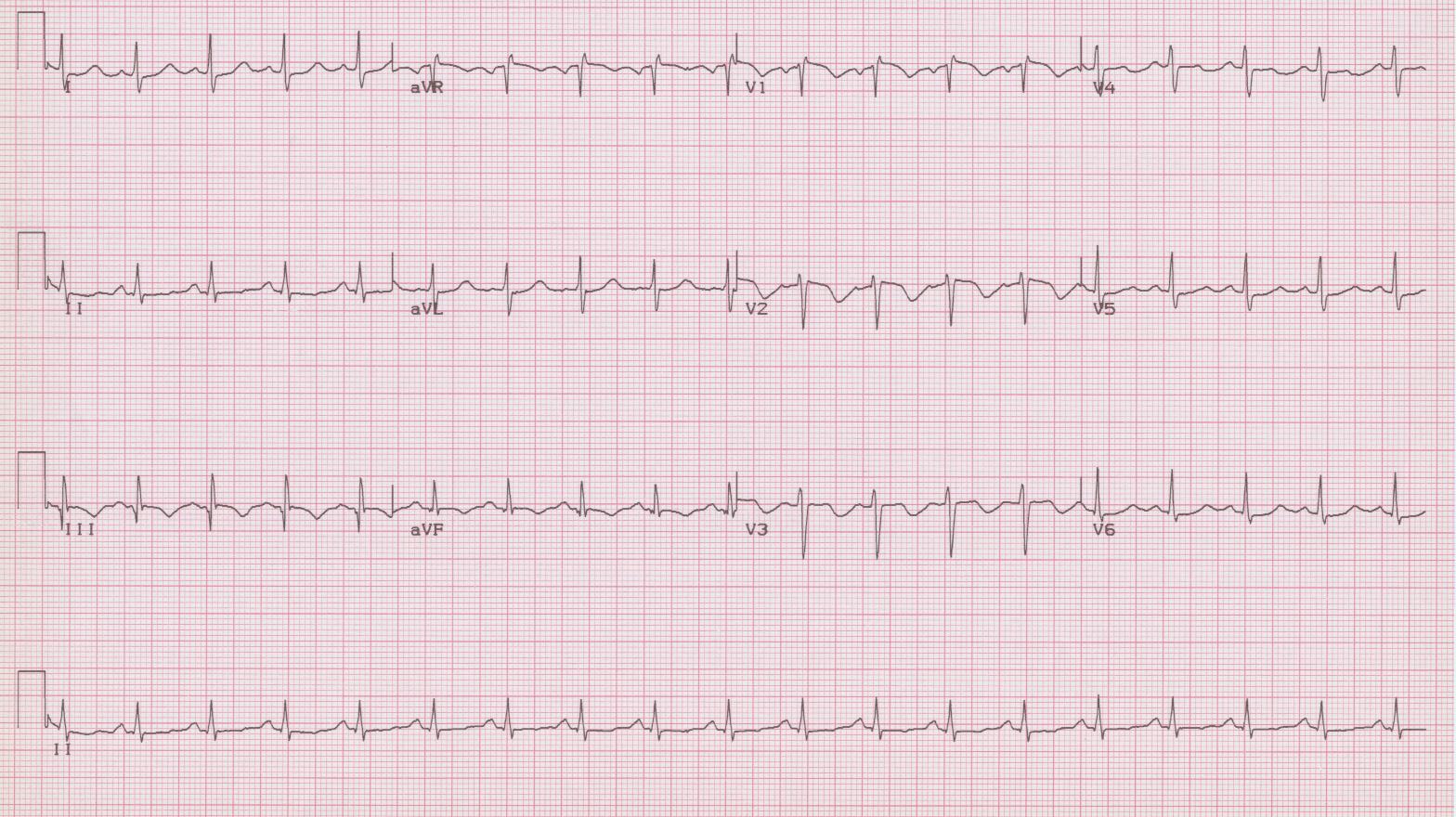 10.	40-year-old woman with right flank pain and near syncope, VS: 96/60, 120, 24, afebrile, O2sat 93%; recently had arthroscopic knee surgery.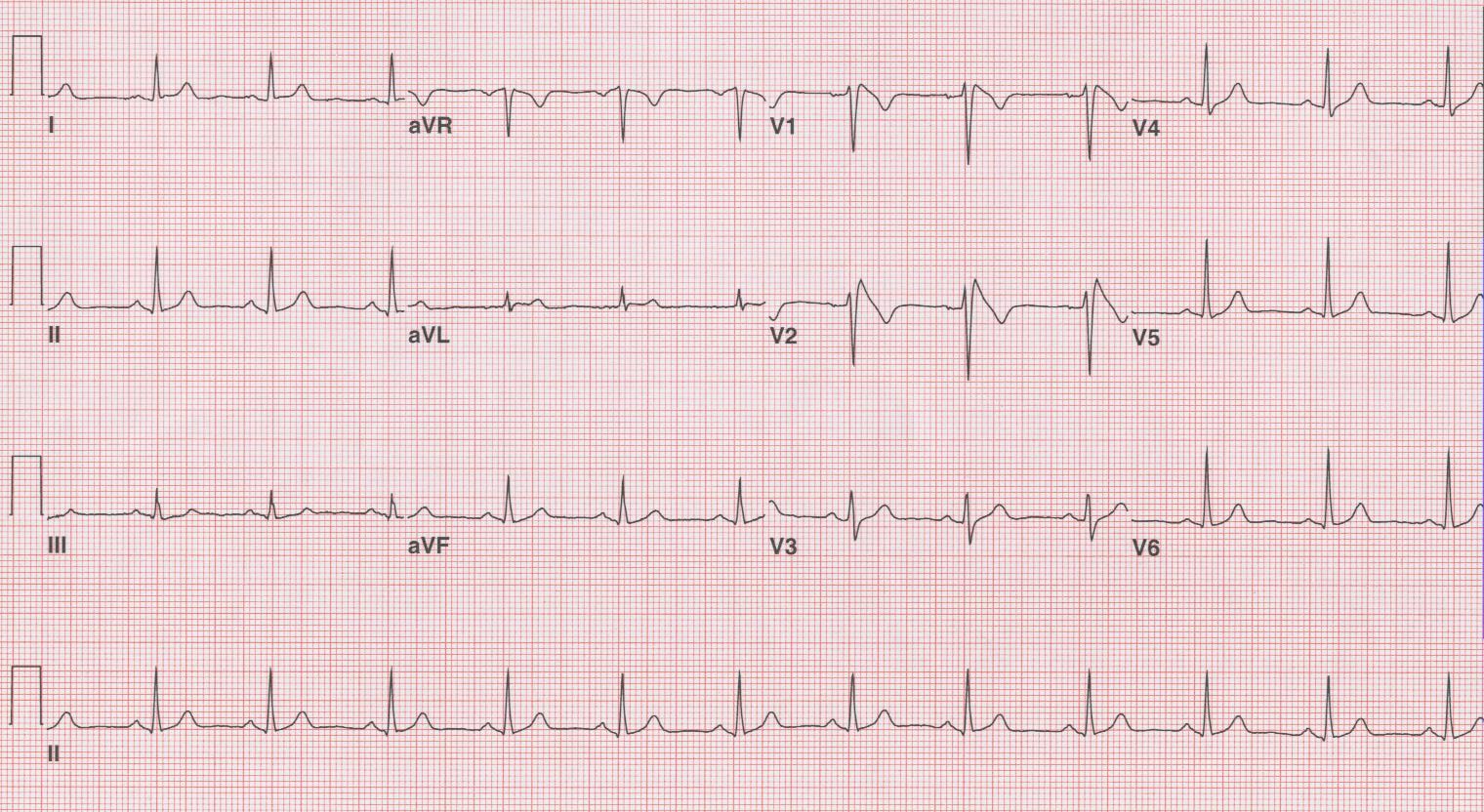 11.	  42-year-old man presents after syncope episode; now no complaints, normal VS and exam.  He has a family hx of unexplained sudden death in father and uncle in the 40’s.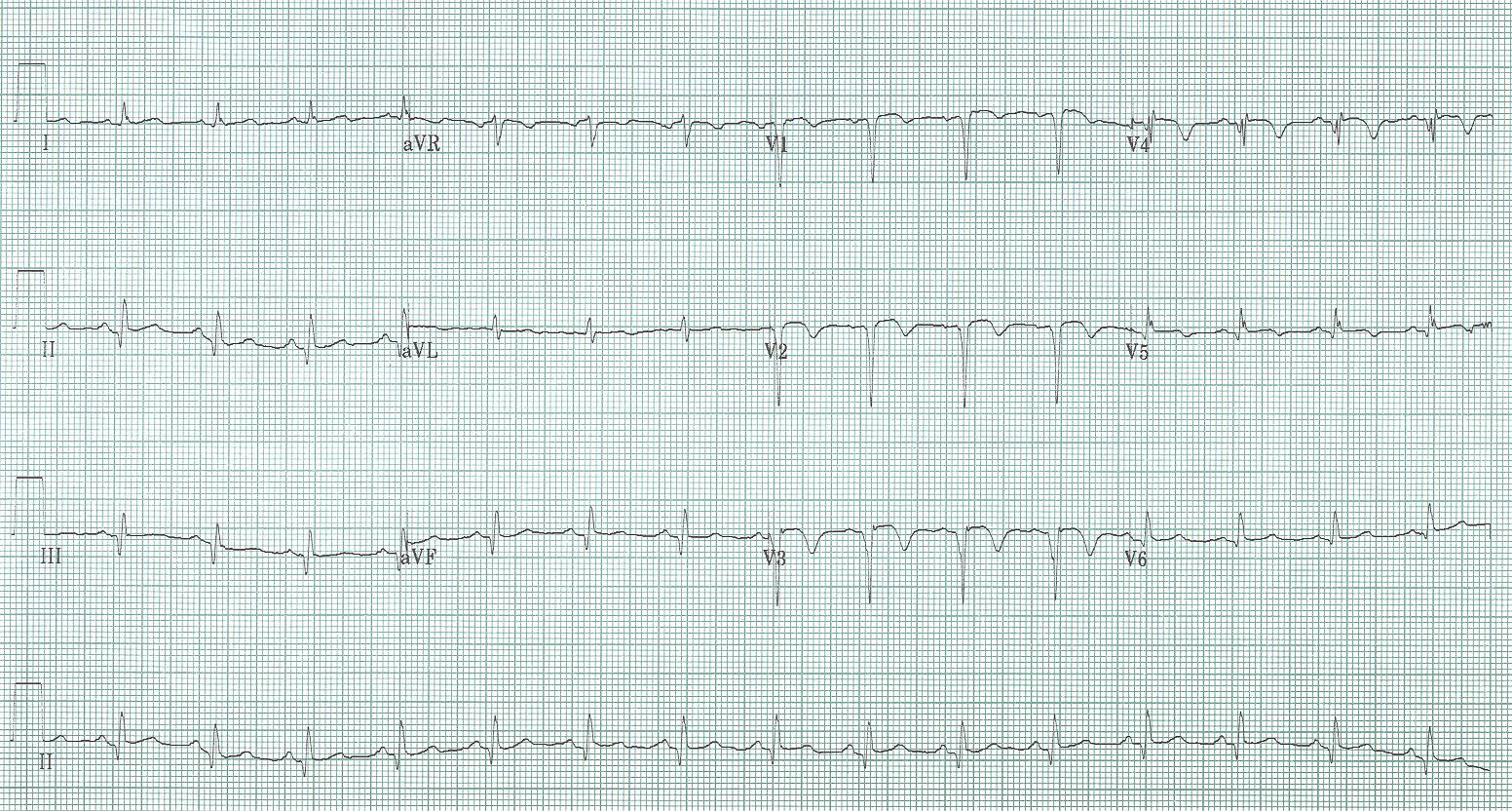 12.   55-year-old man presents with right hemiparesis and expressive aphasia.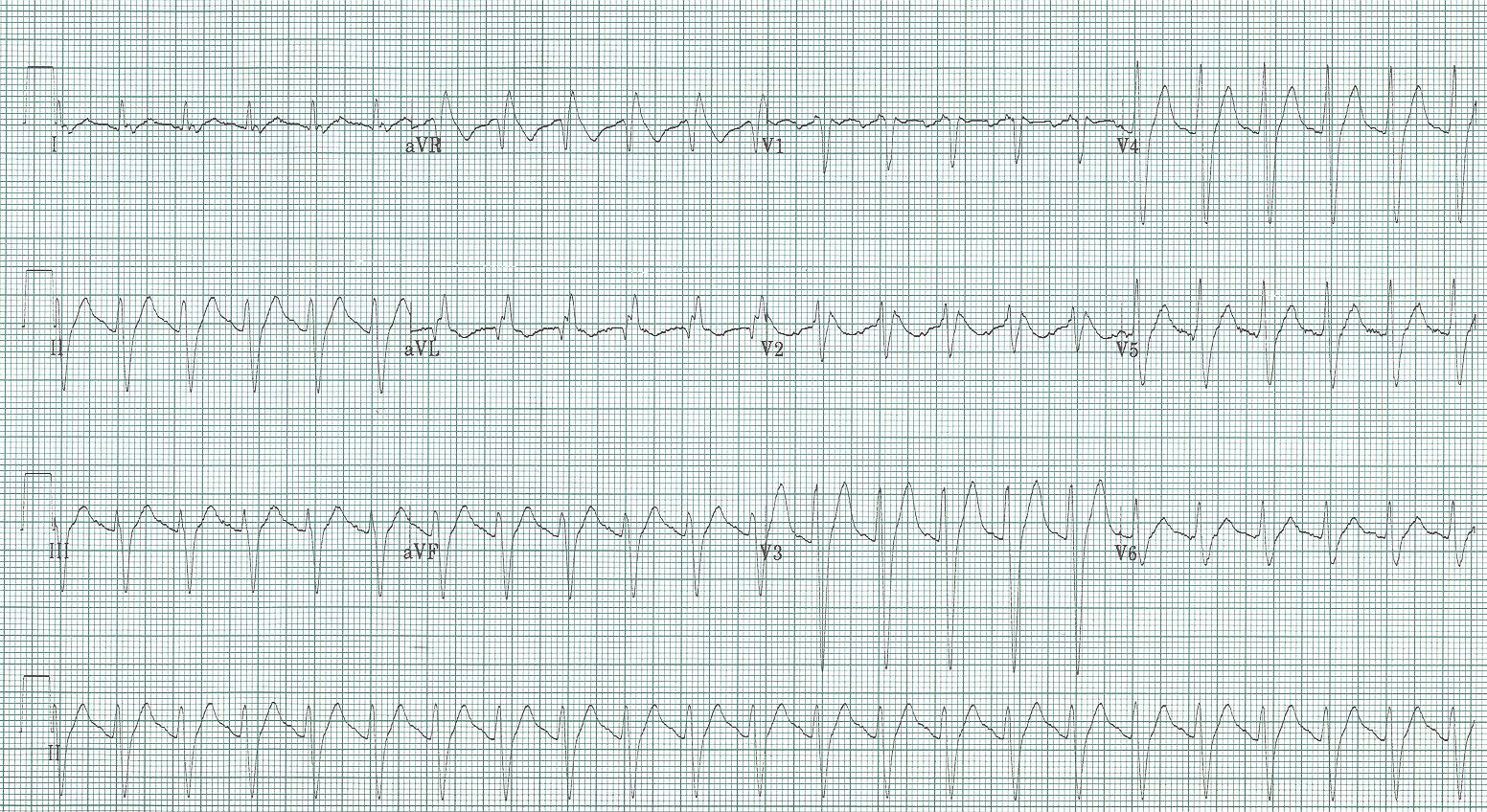 13.   17-year-old male found unresponsive, a suspected toxic ingestion as suicide attempt.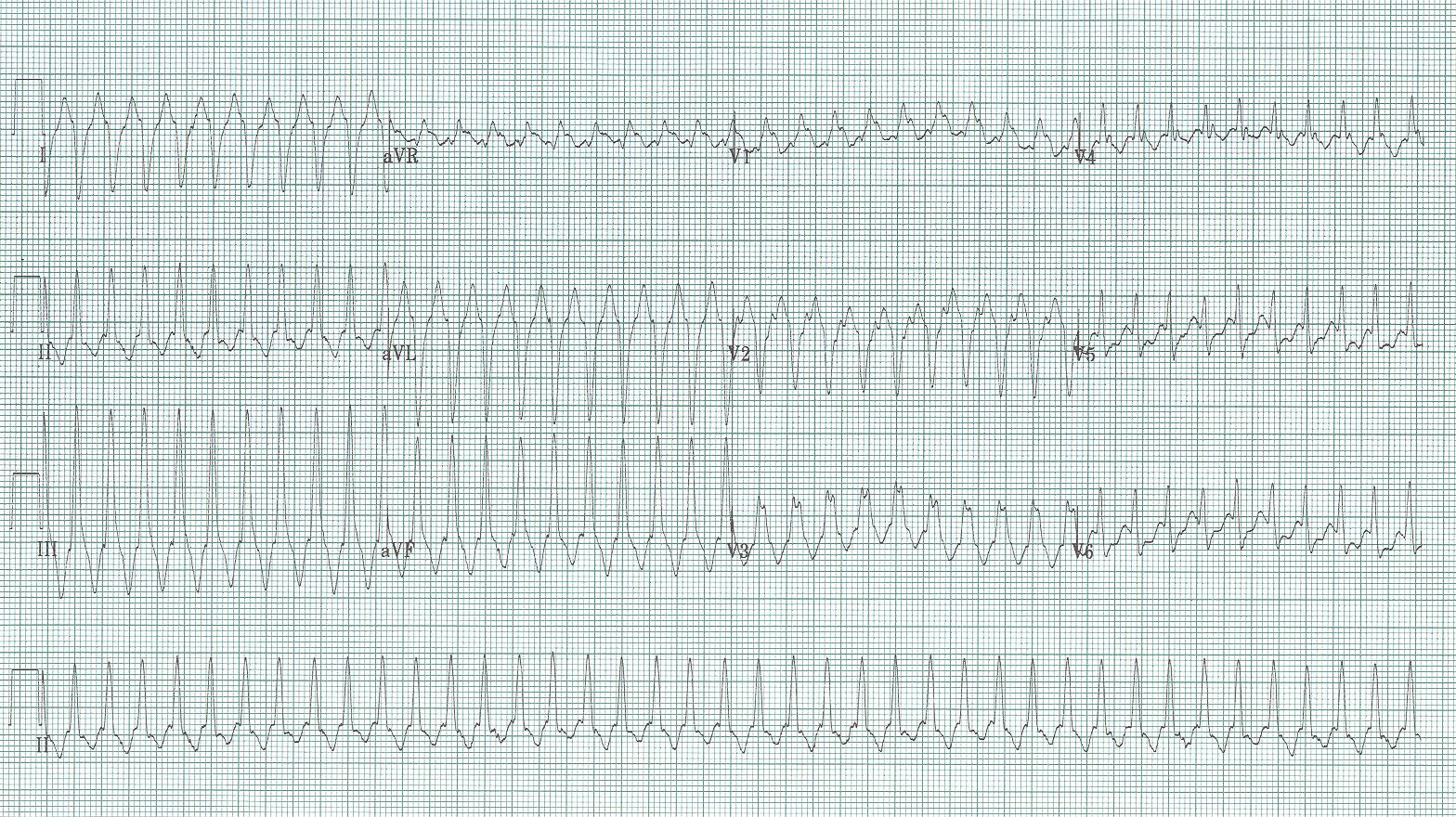 14.    35-year-old man with chest discomfort and heart racing.  PMH: IVDAExam – BP 120/70,  HR 240,  O2sat 96% room air; healed thoracotomy scar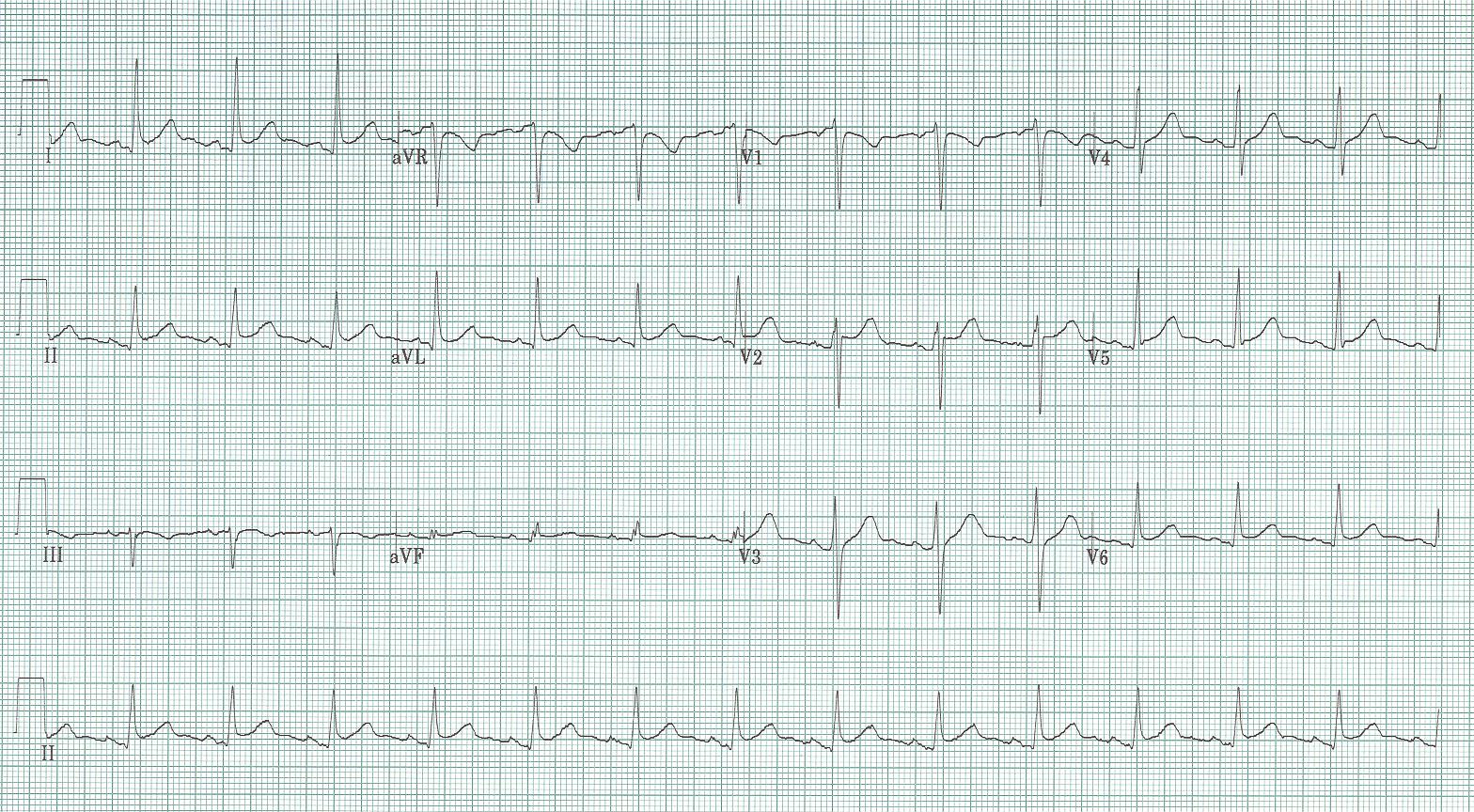 15. 55-year-old man with waxing and waning chest discomfort for 12 hours.	No cardiac risk factors or past medical history.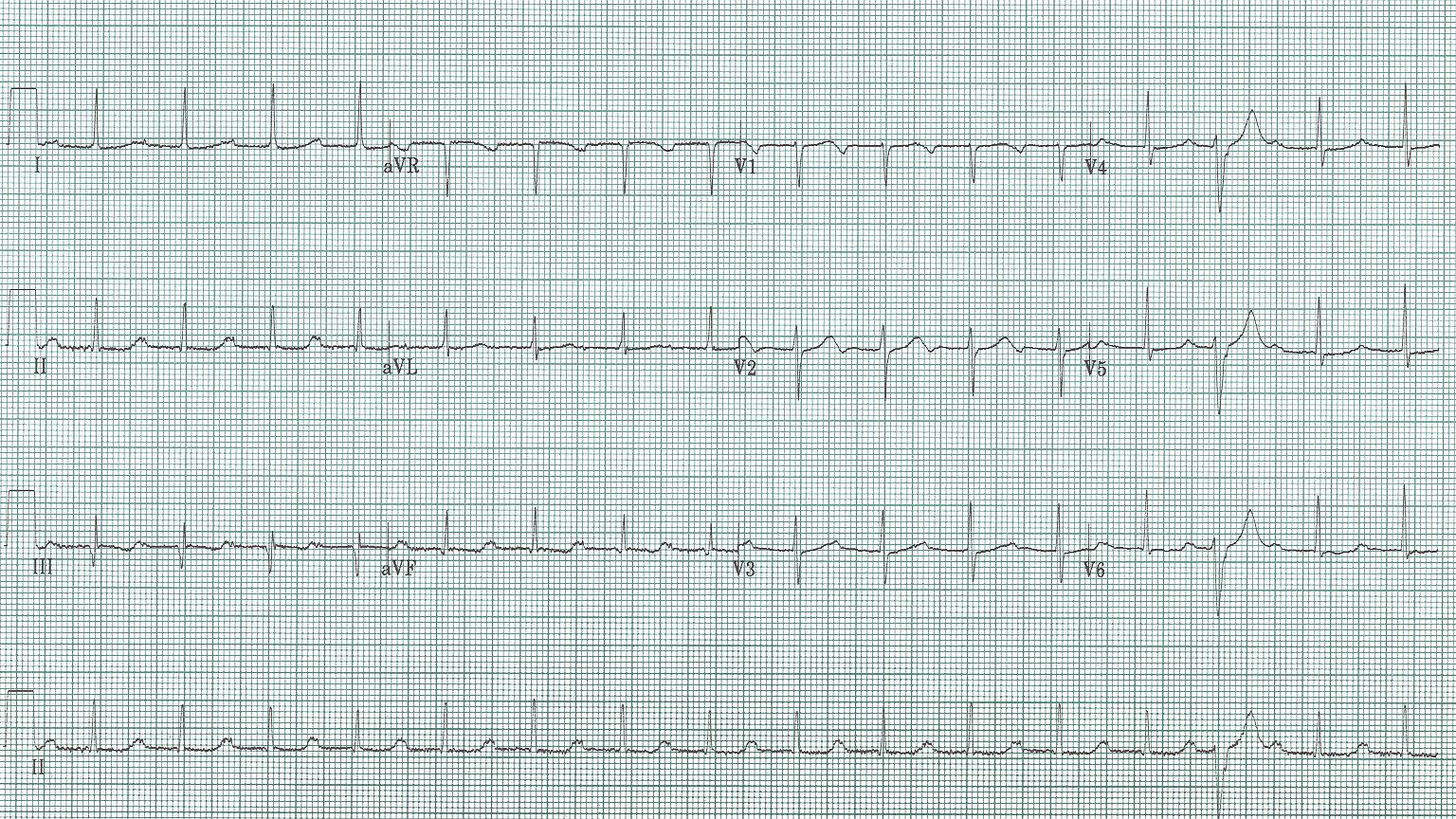 16. 60-year-old man being evaluated for syncope.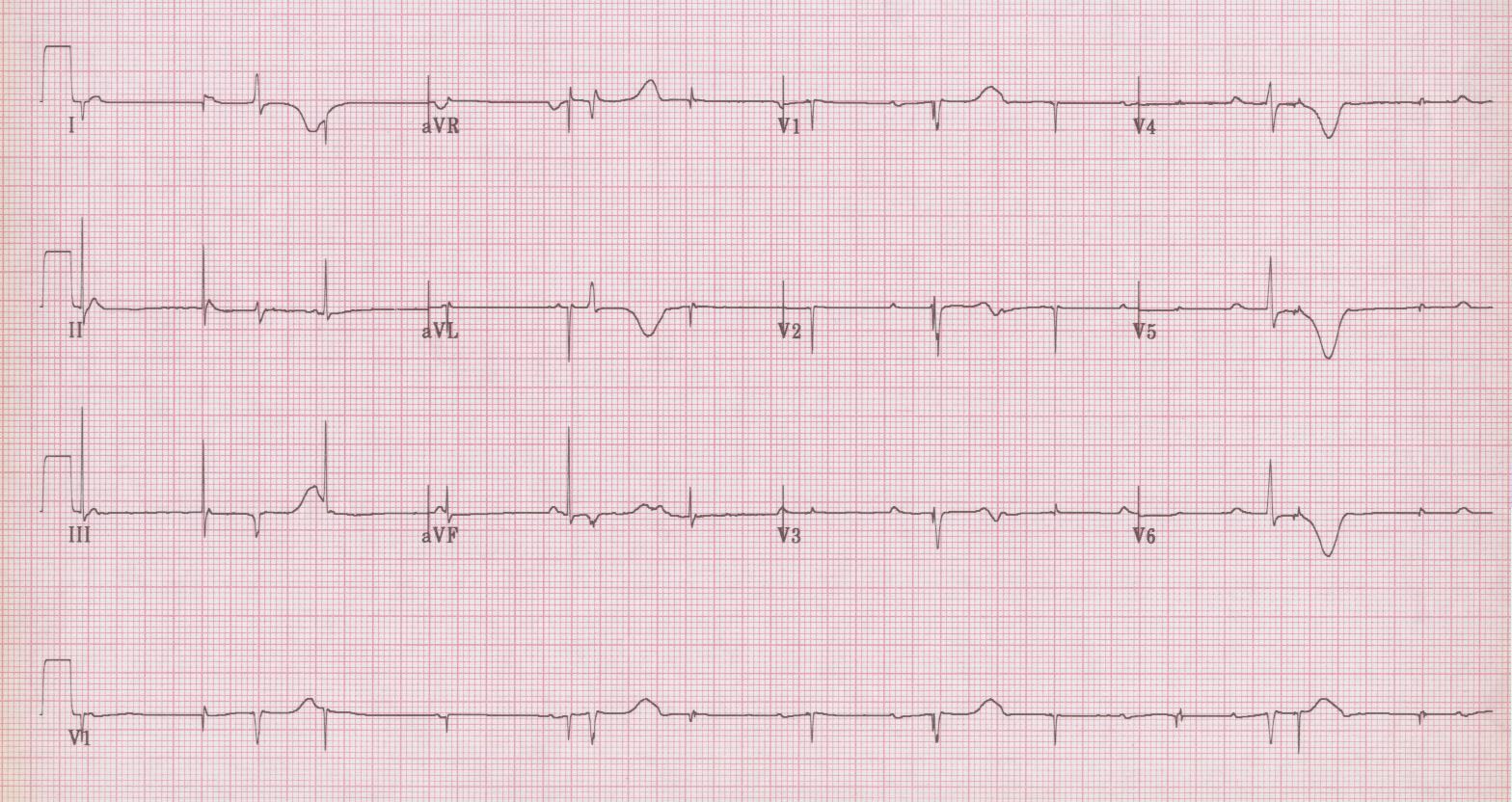 17.   78-year-old woman presents via EMS following syncope in church.   	Triage VS – BP 120/70, HR  70,  R 20,  O2sat 97%